Meldung für den Veranstaltungskalender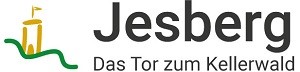 ____________________________________________Veranstalter (Verein/Organisation)Veranstaltung__________________________________________________________________________Veranstaltungsname____________________     ___________________       	Datum                                   Uhrzeit (falls bekannt)________________________________                         Ort____________________________________________________________________________________________________________________________________________________KurzbeschreibungVeranstaltung__________________________________________________________________________Veranstaltungsname____________________     ___________________       	Datum                                   Uhrzeit (falls bekannt)________________________________                         Ort____________________________________________________________________________________________________________________________________________________KurzbeschreibungVeranstaltung__________________________________________________________________________Veranstaltungsname____________________     ___________________       	Datum                                   Uhrzeit (falls bekannt)________________________________                         Ort____________________________________________________________________________________________________________________________________________________KurzbeschreibungAnsprechpartner_________________________________Vorname, Name____________________    __________________________Telefonnummer	          E-Mail  Hiermit willige ich ein, dass die Telefonnummer/E-Mail Adresse im Online      Veranstaltungskalender angegeben werden darf.	  Ich möchte die Abfrage der geplanten Veranstaltungen im nächsten Jahr per E-Mail      erhalten.___________________________________ ______________________________________Ort, Datum 						UnterschriftHinweise zum Umgang mit Ihren personenbezogenen Daten finden Sie jederzeit unter demLink: https://www.gemeinde-jesberg.de/datenschutz/. Bei weiteren Fragen zum ThemaDatenschutz können Sie jederzeit Kontakt zu unseren Mitarbeitern aufnehmen.